Ausschreibungstext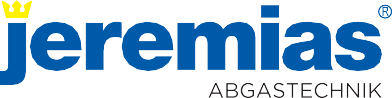 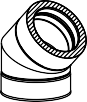 DW-ALPRODUKTBESCHREIBUNG / VERWENDUNGCE-zertifiziertes, doppelwandiges und überdruckdichtes Abgassystem aus Edelstahl mit 32,5 mm Wärmedämmung, Fabrikat Jeremias DW-AL. Abgasanlage aus industriell gefertigten, doppelwandigen Edelstahlsystemelementen.Standardanwendung als Außenwandschornstein, auch für den Einbau in Gebäuden geeignet, sofern das System geschoßübergreifend eingebaut wird, muss das DW-System in Deutschland mit einem Schacht ummantelt werden, (der Schacht muss den Brandschutzanforderungen LA30 / LA90 entsprechen); für Dachheizzentralen und für Verbindungsleitungen.Die Produktion wird durch ein unabhängiges, akkreditiertes Prüfinstitut fremdüberwacht, mittels Eigenüberwachung wird die Einhaltunggleich bleibender Güte gesichert. Abgasanlage aus hochlegiertem, austenitischem Edelstahl der Werkstoffnummer 1.4404/ 1.4571 (medi- enführendes Rohr).Innenschale bestehend aus 0,6 - 1,0 mm starkem Edelstahl (Werkstoffnummer 1.4404 / 1.4571).Außenschale aus 0,6 - 1,0 mm starkem Edelstahl, Werkstoffnummer 1.4301. Längsnähte unter WIG schutzgasgeschweißt und passiviert. Die Materialstärke bietet optimale Sicherheit gegen Knicken und Verbeulen. Verbindung der einzelnen Elemente durch Steckmuffen (60mm) mit außenliedenden Klemmbändern gegen Verschieben und Verrutschen.Die zwischen Innen- und Außenschale liegende mineralische Spezialwärmedämmung (Dämmdicke 32,5 mm) ist hochtemperaturbestän- dig und nicht brennbar (Baustoffklasse A1 nach DIN 4102).Wärmebrücken zwischen Innen- und Außenschale werden durch diese Konstruktion vermieden. Wärmedurchlasswiderstand des Systems: bei Referenztemperatur = 0,501 m²K/W.Sichtoberfläche hochglänzend (Standard). Mögliche Designoberflächen: matt, lackiert, gebürstet oder Kupfer. Innendurchmesserbereich von 80 – 600 mm. Größere Durchmesser auf Anfrage.Freistehendes Ende über letztem Wandhalter: bis 3 mANWENDUNGSystem für trockene oder feuchte Betriebsweise bis max. 200°C, im Unter- und Überdruck. Maximal zulässiger Überdruck: 200 Pa (Pascal). Das System DW-AL ist geeignet für den Anschluss von Brennwertgeräten, Öl- und Gasfeuerstätten etc., deren Abgase durch Verbrennung von Gas oder Heizöl EL entstehen.Durch werkseitiges Einlegen einer EPDM-Dichtung (bis 120°C Abgastemperatur) oder Silikon-Dichtung (bis 120°C Abgastemperatur) in die eingeformte Sicke ist das System überdruckdicht. Maximale Betriebstemperatur 120°C bzw. 200°C.ZULASSUNGCE-Zertifikatsnummer 0036 CPR 9174 003Systemabgasanlage mit/ohne EPDM-Dichtung (bis max. 120°C Abgastemperatur/ Unterdruck N1/ feuchte Betriebsweise W/ nicht rußbrandbeständig O)EN 1856-1	T120 - N1 - W - V2 - L50060 - O00Systemabgasanlage mit EPDM-Dichtung ((bis max. 120°C Abgastemperatur/ Überdruck P1/ feuchte Betriebsweise W/ nicht rußbrandbeständig O)EN 1856-1	T120 - P1 - W - V2 - L50060 - O00Systemabgasanlage mit Silikon-Dichtung (bis max. 200°C Abgastemperatur/ Unterdruck N1/ feuchte Betriebsweise W/ nicht rußbrandbeständig O)EN 1856-1	T200 - N1 - W - V2 - L50060 - O00Systemabgasanlage mit Silikon-Dichtung (bis max. 200°C Abgastemperatur/ Überdruck P1/ feuchte Betriebsweise W/ nicht rußbrandbeständig O)EN 1856-1	T200 - P1 - W - V2 - L50060 - O00WANDSTÄRKE / MATERIALInnenrohr: 0,6 - 1,0 mm W. 1.4404 / 1.4571 (Oberfläche: IIIC matt) Außenrohr: 0,6 - 1,0 mm W. 1.4301 (Oberfläche: IIID Standard Hochglanz)DURCHMESSERBEREICHØ 80 mm - Ø 600 mm Weitere auf AnfrageEINBAUDer Einbau erfolgt fachmännisch entsprechend der Montageanleitung, insbesondere der DIN V 18160, sowie der geltenden LBauO, FeuVo, den einschlägigen DIN-Normen und allen weiteren bau- und sicherheitsrechtlichen Vorschriften. Der erforderliche Querschnitt ist nach DIN EN 13384 zu bestimmen und vom ausführenden Fachunternehmen zu überprüfen.ABSTIMMUNGVor der Montage ist die Ausführung der Anlage mit dem/ der zuständigen bevollmächtigten Bezirksschornsteinfeger/in abzuklären.1SystemDW-ALBESCHREIBUNGDoppelwandige, druckdichte Systemabgasanlage aus EdelstahlMATERIALInnen: 1.4404 (316L)/1.4571 (316Ti) Außen: 1.4301 (304)Weitere auf AnfrageOBERFLÄCHEHochglanzAuf Anfrage: matt +15%, lackiert: reduzierter Rabatt (siehe Konditionsvereinbarung), gebürstet +15%, Kupfer +65%Bei Wechsel von DW-FU auf Kupfer benötigen Sie den Übergang DW1607.(Ersatzfarbe zum Ausbessern muss ausdrücklich mitbestellt werden. Code: LACK-DOSE, 17,00 € netto pro 400 ml Dose)WANDSTÄRKEInnen/Außen je 0,6 mm Weitere auf AnfrageINNENDURCHMESSER80 - 600 mmWeitere auf Anfrage bis 1200 mmKupfer ist nur in Ø 080, 100, 115, 130, 150, 160, 180, 200, 225, 250und 300 mm erhältlichDÄMMUNGMineralische Dämmung mit 32,5 mm Dicke, Dämmung 50 mm gegen Aufpreis möglichVERBINDUNGSteckverbindung Muffe/Sicke mit innenliegender Spezialdichtung und außenliegendem KlemmbandKLEMMBANDInklusiv. Bei einem Aufbau ohne T-Anschluss muss ein extra Klemmband für den Mündungsabschluss mit bestellt werden.DICHTUNGDie mitgelieferte Dichtung variiert durchmesserabhängig (EPDM bis 120°C oder Silikon bis 200°C). Alle möglichen Optionen können Sie der Tabelle auf der nächsten Seite entnehmen. Die Preise der nicht in der Preisliste aufgeführten Varianten erhalten sie auf Anfrage.Der tatsächlich verrechnete Preis für Bauteile inkl. Dichtung kann vom hier angegebenen Preis abweichen, da sich je nach Ihrer individu- ellen Rabattzusammensetzung aus DW-Rabatt (Bauteil) und FU-Rabatt (Dichtung) minimale Differenzen ergeben können.BESTELLCODEBei Ihrer Bestellung ersetzen Sie bitte den Platzhalter „ ... “ im Artikelcode durch den Buchstaben für die gewünschte Dichtung (Standarddichtung variiert je Ø, siehe Tabelle).EIGENSCHAFTENDW-FU Basisteile werden durch Einlegen einer Dichtung in eine eingeformte Sicke überdruckdichtZusätzliche, spezielle DW-AL Ergänzungsbauteile im AngebotFeuchteunempfindlichEINSATZBEREICHERegelfeuerstätten für Öl, GasBrennwertgeräteCE-ZERTIFIKATSNUMMERN0036 CPR 9174 003CE-KLASSIFIZIERUNGEN NACH DIN EN 1856 - 1 T120 - N1 - W - V2 - L50060 - O00 (mit EPDM-Dichtung) T120 - P1 - W - V2 - L50060 - O00 (mit EPDM-Dichtung)T200 - N1 - W - V2 - L50060 - O00 (mit Silikon-Dichtung) T200 - P1 - W - V2 - L50060 - O00 (mit Silikon-Dichtung)VERBINDUNGSLEITUNGCE-ZERTIFIKATSNUMMER0036 CPR 9174 050CE-KLASSIFIZIERUNGEN NACH DIN EN 1856-2 T120 - P1 - W - V2 - L50060 - O00M (mit EPDM-Dichtung) T120 - N1 - W - V2 - L50060 - O00M (mit EPDM-Dichtung)T200 - P1 - W - V2 - L50060 - O00M (mit Silikon-Dichtung) T200 - N1 - W - V2 - L50060 - O00M (mit Silikon-Dichtung)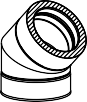 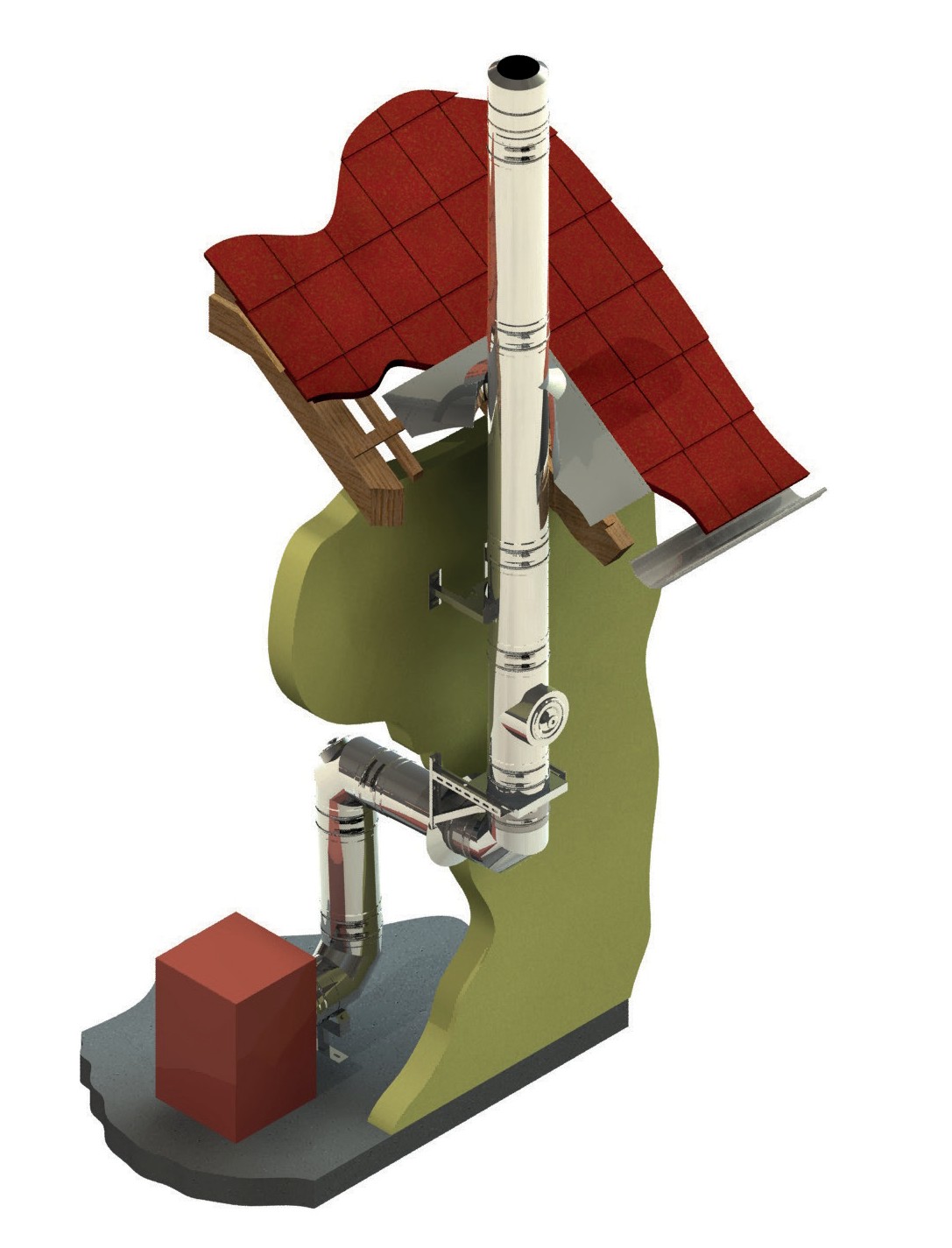 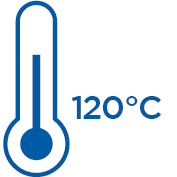 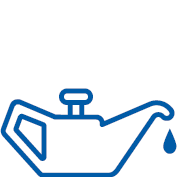 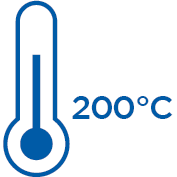 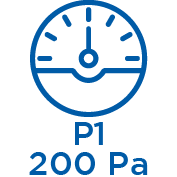 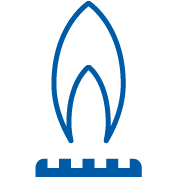 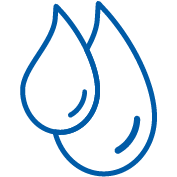 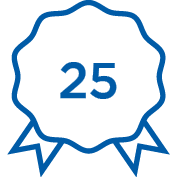 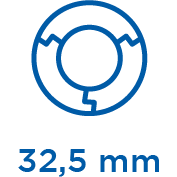 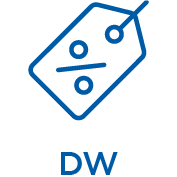 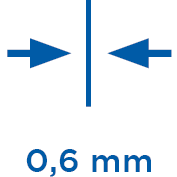 2